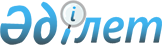 О внесении изменения в постановление акимата Курчумского района от 11 декабря 2013 года № 3132 "Об определении целевых групп населения Курчумского района на 2014 год"
					
			Утративший силу
			
			
		
					Постановление акимата Курчумского района Восточно-Казахстанской области от 30 октября 2014 года № 3486. Зарегистрировано Департаментом юстиции Восточно-Казахстанской области 19 ноября 2014 года № 3553. Утратило силу - постановлением акимата Курчумского района Восточно-Казахстанской области от 30 декабря 2015 года № 389      Сноска. Утратило силу - постановлением акимата Курчумского района Восточно-Казахстанской области от 30.12.2015 № 389 (вводится в действие со дня подписания).

      Примечание РЦПИ.

      В тексте документа сохранена пунктуация и орфография оригинала.

      В соответствии со  статьей 21 Закона Республики Казахстан от 24 марта 1998 года "О нормативных правовых актах", с подпунктом 14)  пункта 1 cтатьи 31 Закона Республики Казахстан от 23 января 2001 года "О местном государственном управлении и самоуправлении в Республике Казахстан", Курчумский районный акимат ПОСТАНОВЛЯЕТ:

      1. Внести в  постановление акимата Курчумского района от 11 декабря 2013 года № 3132 "Об определении целевых групп населения Курчумского района на 2014 год" (зарегистрировано в Реестре государственной регистрации нормативных правовых актов за № 3149 от 10 января 2014 года, опубликовано в районной газете "Рауан", "Заря" за № 5 от 17 января 2014 года) следующее изменение:

      Подпункт 17)  пункта 1 изложить в следующей редакции:

      "17) участники программы "Дорожная карта занятости 2020", завершившие профессиональное обучение по специальностям (профессиям);".

      2. Контроль за исполнением настоящего постановления возложить на заместителя акима района М. Калелова.

      3. Настоящее постановление вводится в действие по истечении десяти календарных дней после дня его первого официального опубликования.


					© 2012. РГП на ПХВ «Институт законодательства и правовой информации Республики Казахстан» Министерства юстиции Республики Казахстан
				
      Аким

      Курчумского района 

А. Сеитов
